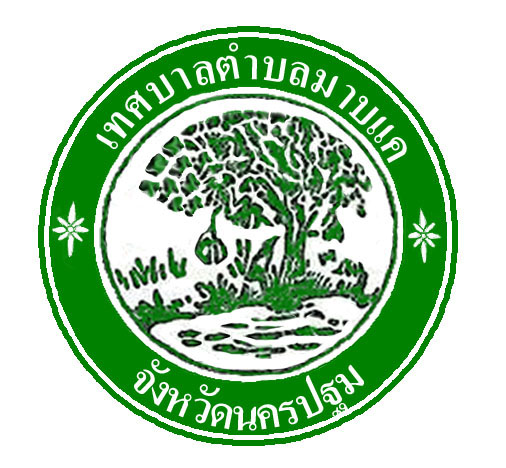                 แผนอัตรากำลัง  ๓ ปีของเทศบาลตำบลมาบแคอำเภอเมืองนครปฐม จังหวัดนครปฐมประจำปีงบประมาณ พ.ศ. ๒๕61 – ๒๕63 ฉบับปรับปรุง ครั้งที่ 1สารบัญ       เรื่อง                                                    				     หน้า๑. หลักการและเหตุผล                                                                                               	๑           ๒.	วัตถุประสงค์                                                                                                        	๒                      ๓.	กรอบแนวคิดในการจัดทำแผนอัตรากำลัง  ๓  ปี	๒            ๔.	สภาพปัญหาของพื้นที่และความต้องการของประชาชน	5          ๕. ภารกิจ  อำนาจหน้าที่ของเทศบาลตำบลมาบแค	7 ๖. ภารกิจหลัก และภารกิจรองที่เทศบาลตำบลมาบแคจะดำเนินการ	9๗. สรุปปัญหาและแนวทางในการกำหนดโครงสร้างส่วนราชการและกรอบอัตรากำลัง	9 ๘. โครงสร้างการกำหนดส่วนราชการ	10                ๙. การวิเคราะห์กำหนดตำแหน่ง                                           	๑210. ภาระค่าใช้จ่ายเกี่ยวกับเงินเดือนและประโยชน์ตอบแทนอื่น                                           	๑7๑1. แผนภูมิโครงสร้างการแบ่งส่วนราชการตามแผนอัตรากำลัง  ๓  ปี                                          22               ๑2. บัญชีแสดงจัดคนลงสู่ตำแหน่งและการกำหนดเลขที่ตำแหน่งในส่วนราชการ                	๒7                   ๑3. แนวทางการพัฒนาข้าราชการหรือพนักงานเทศบาล      	33๑4. ประกาศคุณธรรม จริยธรรมของพนักงานเทศบาล และลูกจ้าง         	34๑5. เอกสารประกอบ	35			            	๑.๑ ประกาศคณะกรรมการกลางพนักงานเทศบาล (ก.กลาง.) เรื่อง มาตรฐานทั่วไปเกี่ยวกับอัตราตำแหน่งกำหนดให้คณะกรรมการข้าราชการหรือพนักงานส่วนท้องถิ่น (ก.จังหวัด) กำหนดตำแหน่งข้าราชการหรือพนักงานส่วนท้องถิ่นว่า จะมีตำแหน่งใด ระดับใด อยู่ในส่วนราชการใด จำนวนเท่าใด ให้คำนึงถึงภาระหน้าที่ความรับผิดชอบ  ลักษณะงานที่ต้องปฏิบัติ  ความยาก  ปริมาณและคุณภาพของงาน ตลอดจนทั้งภาระค่าใช้จ่ายด้านบุคคลของเทศบาล  โดยให้เทศบาลจัดทำแผนอัตรากำลังของข้าราชการหรือพนักงาน                ส่วนท้องถิ่นเพื่อใช้ในการกำหนดตำแหน่ง  โดยความเห็นชอบของคณะกรรมการข้าราชการหรือพนักงาน               ส่วนท้องถิ่น (ก.จังหวัด) ทั้งนี้ให้เป็นไปตามหลักเกณฑ์และวิธีการที่คณะกรรมการกลางข้าราชการหรือพนักงานส่วนท้องถิ่น (ก.กลาง) กำหนด	๑.๒ คณะกรรมการกลางข้าราชการหรือพนักงานส่วนท้องถิ่น (ก.กลาง) ได้มีมติเห็นชอบประกาศการกำหนดตำแหน่งข้าราชการหรือพนักงานส่วนท้องถิ่น  โดยกำหนดแนวทางให้เทศบาลจัดทำแผนอัตรากำลังขององค์กรปกครองส่วนท้องถิ่นเพื่อเป็นกรอบในการกำหนดตำแหน่งและการใช้ตำแหน่งข้าราชการหรือพนักงานส่วนท้องถิ่น  โดยเสนอให้คณะกรรมการข้าราชการหรือพนักงานส่วนท้องถิ่น (ก.จังหวัด) พิจารณาให้ความเห็นชอบโดยกำหนดให้เทศบาลแต่งตั้งคณะกรรมการจัดทำแผนอัตรากำลังเพื่อวิเคราะห์อำนาจหน้าที่และภารกิจของเทศบาล  วิเคราะห์ความต้องการกำลังคนวิเคราะห์การวางแผนการใช้กำลังคน  จัดทำกรอบอัตรากำลังและกำหนดหลักเกณฑ์และเงื่อนไขในการกำหนดตำแหน่งข้าราชการหรือพนักงานส่วนท้องถิ่นตามแผนอัตรากำลัง 3 ปี	1.3 กำหนดโครงสร้างการแบ่งส่วนราชการให้เป็นไปตามหนังสือสำนักงาน ก.จ. ก.ท. และ              ก.อบต. ที่ มท ๐๘๐๙.2/ว 136 ลงวันที่ 29 ธันวาคม ๒๕58 เรื่อง หลักเกณฑ์เกี่ยวกับโครงสร้างส่วนราชการและระดับตำแหน่งของข้าราชการและพนักงานส่วนท้องถิ่น พ.ศ. 2558 	๑.๔ การกำหนดเลขที่ตำแหน่งให้เป็นไปตามหนังสือสำนักงาน ก.จ. ก.ท. และ ก.อบต.                  ที่ มท ๐๘๐๙.5/ว 52 ลงวันที่ 13 พฤศจิกายน ๒๕58 	๑.๕ หนังสือกรมส่งเสริมการปกครองท้องถิ่น ที่ มท ๐๘๐๙.๒/ว 137 ลงวันที่ 30 ธันวาคม๒๕๕8 เรื่อง แนวทางการปรับปรุงแผนอัตรากำลัง 3 ปี ตามระบบจำแนกตำแหน่งใหม่ (ระบบแท่ง)                     แจ้งให้องค์กรปกครองส่วนท้องถิ่นปรับปรุงแผนอัตรากำลัง 3 ปี  ตามระบบจำแนกตำแหน่งใหม่เพื่อเสนอ ก.ท.จ. ให้ความเห็นชอบ๑.๖ จากหลักการและเหตุผลดังกล่าว เทศบาลตำบลมาบแคจึงได้จัดทำแผนอัตรากำลัง 3 ปี  สำหรับปีงบประมาณ พ.ศ. 2561 – 2563 ขึ้น													/ วัตถุประสงค์...-2-	๒.๑ เพื่อให้เทศบาลตำบลมาบแค มีโครงสร้างการแบ่งงานและระบบงานที่เหมาะสม                  ไม่ซ้ำซ้อน	๒.๒  เพื่อให้เทศบาลตำบลมาบแค  มีการกำหนดตำแหน่ง การจัดอัตรากำลัง  โครงสร้าง    ส่วนราชการให้เหมาะสมกับอำนาจหน้าที่ของเทศบาลตำบลมาบแค  ตามพระราชบัญญัติเทศบาล พ.ศ. ๒๔๙๖ แก้ไขเพิ่มเติมถึง (ฉบับที่ ๑๓) พ.ศ. ๒๕๕๒ พระราชบัญญัติกำหนดแผนและขั้นตอนการกระจายอำนาจแก่องค์กรปกครองส่วนท้องถิ่น พ.ศ. ๒๕๔๒ พระราชบัญญัติระเบียบบริหารงานบุคคลส่วนท้องถิ่น พ.ศ. ๒๕๔๒ มาตรา ๑๓ (๒) และกฎหมายอื่นที่เกี่ยวข้อง	๒.๓  เพื่อให้คณะกรรมการพนักงานเทศบาลจังหวัดนครปฐม (ก.ท.จ.) สามารถตรวจสอบ              การกำหนดตำแหน่งและการใช้ตำแหน่งพนักงานเทศบาล ลูกจ้างประจำ และพนักงานจ้างว่าถูกต้องเหมาะสมหรือไม่	๒.๔  เพื่อเป็นแนวทางในการดำเนินการวางแผนการพัฒนาบุคคลเทศบาลตำบลมาบแค	๒.๕  เพื่อให้เทศบาลตำบลมาบแค  สามารถวางแผนอัตรากำลังในการบรรจุแต่งตั้งพนักงานเทศบาล ลูกจ้างประจำ และพนักงานจ้าง  เพื่อให้การบริหารงานของเทศบาลตำบลมาบแคเกิดประโยชน์ต่อประชาชน  เกิดผลสัมฤทธิ์ต่อภารกิจตามอำนาจหน้าที่ มีประสิทธิภาพ  มีความคุ้มค่า  สามารถลดขั้นตอน                การปฏิบัติงาน  มีการลดภารกิจและยุบเลิกหน่วยงานที่ไม่จำเป็น  การปฏิบัติภารกิจสามารถตอบสนอง             ความต้องการของประชาชนได้เป็นอย่างดี	๒.๖  เพื่อให้เทศบาลตำบลมาบแค สามารถควบคุมภาระค่าใช้จ่ายด้านการบริหารงานบุคคลให้เป็นไปตามที่กฎหมายกำหนด	เทศบาลตำบลมาบแค โดยคณะกรรมการจัดทำแผนอัตรากำลัง ซึ่งประกอบด้วยนายกเทศมนตรีตำบลมาบแค เป็นประธาน ปลัดเทศบาลตำบลมาบแค   หัวหน้าส่วนราชการ  เป็นกรรมการ  และมีนักทรัพยากรบุคคลเป็นเลขานุการ  จัดทำแผนอัตรากำลัง 3 ปี (พ.ศ. ๒๕61 – ๒๕63)  โดยมีขอบเขตเนื้อหาครอบคลุมในเรื่องต่าง ๆ ดังต่อไปนี้.-	๓.๑ การวิเคราะห์ภารกิจ อำนาจหน้าที่ ความรับผิดชอบ ของเทศบาลตำบลมาบแค                ตามพระราชบัญญัติเทศบาล พ.ศ. ๒๔๙๖ แก้ไขเพิ่มเติม (ฉบับที่ ๑๓) พ.ศ. ๒๕๕๒ พระราชบัญญัติกำหนดแผนและขั้นตอนการกระจายอำนาจให้แก่องค์กรปกครองส่วนท้องถิ่น พ.ศ. ๒๕๔๒ ตลอดจนกฎหมายอื่น              ให้สอดคล้องกับแผนพัฒนาเศรษฐกิจและสังคมแห่งชาติ แผนพัฒนาอำเภอ แผนพัฒนาจังหวัด นโยบาย                ของรัฐบาลและสภาพปัญหาในพื้นที่ของเทศบาลตำบลมาบแค เพื่อให้การดำเนินการของเทศบาลตำบลมาบแคบรรลุผลตามพันธกิจที่ตั้งไว้  จำเป็นต้องจัดสรรอัตรากำลัง  ตามหน่วยงานต่าง ๆ ให้เหมาะสมกับเป้าหมาย การดำเนินการ  โดยมุมมองนี้เป็นการพิจารณาว่า  งานในปัจจุบันที่ดำเนินการอยู่นั้นครบถ้วนและตรงตามภารกิจหรือไม่  อย่างไร  หากงานที่ทำอยู่ในปัจจุบันไม่ตรงกับภารกิจในอนาคตก็ต้องมีการวางแผนกรอบ/อัตรากำลัง...-3-อัตรากำลังให้ปรับเปลี่ยนไปตามทิศทางในอนาคต  รวมถึงหากงานในปัจจุบันบางส่วนไม่ต้องดำเนินการแล้ว  อาจทำให้การจัดสรรกำลังคนของบางส่วนราชการเปลี่ยนแปลงไป  ทั้งนี้  เพื่อให้เกิดการเตรียมความพร้อม     ในเรื่องกำลังคนให้รองรับสถานการณ์ในอนาคต                             	๓.๒ การกำหนดโครงสร้างการแบ่งส่วนราชการภายในและการจัดระบบงาน  เพื่อรองรับภารกิจตามอำนาจหน้าที่ความรับผิดชอบ  ให้สามารถแก้ปัญหาของตำบลมาบแคได้อย่างมีประสิทธิภาพ	๓.๓ การวิเคราะห์ต้นทุนค่าใช้จ่ายของกำลังคน  : Supply  pressure  เป็นการนำประเด็นค่าใช้จ่ายบุคลากรเข้ามาร่วมในการพิจารณา  เพื่อการจัดการทรัพยากรบุคคลที่มีอยู่เป็นไปอย่างมีประสิทธิภาพสูงสุด  กำหนดตำแหน่งในสายงานต่าง ๆ จำนวนตำแหน่ง และระดับตำแหน่ง  ให้เหมาะสมกับภาระหน้าที่ ความรับผิดชอบ  ปริมาณงาน  และคุณภาพของงาน  รวมทั้งสร้างความก้าวหน้าในสายอาชีพของกลุ่มงาน            ต่าง ๆ โดยในส่วนนี้จะคำนึงถึง  	๓.3.1 การจัดระดับชั้นงานที่เหมาะสม ในการพิจารณาถึงต้นทุนต่อการกำหนดระดับชั้นงานในแต่ละประเภทเพื่อให้การกำหนดตำแหน่งและการปรับระดับชั้นงานเป็นไปอย่างประหยัดและมีประสิทธิภาพสูงสุด   	3.3.2 การจัดสรรประเภทของเทศบาลตำบลมาบแค  โดยหลักการแล้ว การจัดประเภทลักษณะงานผิดจะมีผลกระทบต่อประสิทธิภาพ  และต้นทุนในการทำงานขององค์กร  ดังนั้นในการกำหนดอัตรากำลังข้าราชการหรือพนักงานส่วนท้องถิ่นในแต่ละส่วนราชการจะต้องมีการพิจารณาว่าตำแหน่งที่กำหนดในปัจจุบันมีความเหมาะสมหรือไม่หรือควรเปลี่ยนลักษณะการกำหนดตำแหน่งเพื่อให้การทำงานเป็นไปอย่างมีประสิทธิภาพมากขึ้น  โดยภาระค่าใช้จ่ายด้านการบริหารงานบุคคลต้องไม่เกินร้อยละสี่สิบของงบประมาณรายจ่ายตามมาตรา 35 แห่งพระราชบัญญัติระเบียบบริหารงานบุคคลส่วนท้องถิ่น  พ.ศ. 2542 	๓.4 การวิเคราะห์กระบวนการและเวลาที่ใช้ในการปฏิบัติงาน  เป็นการนำข้อมูลเวลาที่ใช้ในการปฏิบัติงานตามกระบวนการจริง (Work  process) ในอดีตเพื่อวิเคราะห์ปริมาณงานต่อบุคคลจริง          โดยสมมุติฐานว่า  งานใดที่ต้องมีกระบวนการและเวลาที่ใช้มากกว่าโดยเปรียบเทียบย่อมต้องใช้อัตรากำลังคนมากกว่า  อย่างไรก็ดีในภาคราชการส่วนท้องถิ่นนั้นงานบางลักษณะ  เช่น งานกำหนดนโยบาย  งานมาตรฐาน  งานเทคนิคด้านช่าง  หรืองานบริหารบางประเภทไม่สามารถกำหนดเวลามาตรฐานได้  ดังนั้น  การคำนวณเวลาที่ใช้ในกรณีของภาคราชการส่วนท้องถิ่นนั้นจึงทำได้เพียงเป็นข้อมูลเปรียบเทียบ (Relative information) มากกว่าจะเป็นข้อมูลที่ใช้ในการกำหนดคำนวณอัตรากำลังคนต่อหน่วยงานจริงเหมือนในภาคเอกชนนอกจากนั้นก่อนจะคำนวณเวลาที่ใช้ในการปฏิบัติงานแต่ละส่วนราชการจะต้องพิจารณาปริมาณงาน  ลักษณะงานที่ปฏิบัติว่ามีความสอดคล้องกับภารกิจของหน่วยงานหรือไม่  เพราะในบางครั้งอาจเป็นไปได้ว่างานที่ปฏิบัติอยู่ในปัจจุบันมีลักษณะเป็นโครงการพิเศษ  หรืองานของหน่วยงานอื่น  ก็มีความจำเป็นต้องมาใช้ประกอบการพิจารณาด้วย	3.5 การวิเคราะห์ผลงานที่ผ่านมาเพื่อประกอบการกำหนดกรอบอัตรากำลังเป็นการนำผลลัพธ์ที่พึงประสงค์ของแต่ละส่วนราชการและพันธกิจขององค์กรมายึดโยงกับจำนวนกรอบอัตรากำลังที่ต้องใช้สำหรับการสร้างผลลัพธ์ที่พึงประสงค์ให้ได้ตามเป้าหมาย  โดยสมมติฐานที่ว่า  หากผลงานที่ผ่านมาเปรียบเทียบกับผลงานในปัจจุบันและในอนาคตมีความแตกต่างกันอย่างมีนัยสำคัญ  อาจต้องมีการพิจารณาแนวทางในการกำหนด/เกลี่ยอัตรากำลังใหม่  เพื่อให้เกิดการทำงานที่มีประสิทธิภาพและสนับสนุนการทำงานตามภารกิจของส่วนราชการและองค์กรอย่างสูงสุด/3.6 การวิเคราะห์...-4-	3.6 การวิเคราะห์ข้อมูลจากความคิดเห็นแบบ 360 องศา  เป็นการสอบถามความคิดเห็นจากผู้มีส่วนได้ส่วนเสียหรือนำประเด็นต่าง ๆ เช่น เรื่องการบริหารงาน  งบประมาณ  คน มาพิจารณาอย่างน้อยใน 3 ประเด็น ดังนี้.-		3.6.1 เรื่องพื้นที่และการจัดโครงสร้างองค์กร  เนื่องจากการจัดโครงสร้างองค์กรและการแบ่งงานในพื้นที่นั้นจะมีผลต่อการกำหนดกรอบอัตรากำลังเป็นอย่างมาก  เช่น หากกำหนดโครงสร้างที่มากเกินไปจะทำให้เกิดตำแหน่งงานขึ้นตามมาอีกไม่ว่าจะเป็นงานหัวหน้าฝ่าย งานธุรการ  สารบรรณและบริหารทั่วไปในส่วนราชการนั้น  ซึ่งอาจมีความจำเป็นต้องทบทวนว่าการกำหนดโครงสร้างในปัจจุบันของแต่ละ               ส่วนราชการนั้นมีความเหมาะสมมากน้อยเพียงใด		3.6.2 เรื่องการเกษียณอายุราชการ  เนื่องจากหลายๆ ส่วนราชการในปัจจุบันมีข้าราชการสูงอายุจำนวนมาก  ดังนั้น  อาจต้องมีการพิจารณาถึงการเตรียมการเรื่องกรอบอัตรากำลังที่รองรับการเกษียณอายุของข้าราชการ  ทั้งนี้ไม่ว่าจะเป็นการถ่ายทอดองค์ความรู้  การปรับตำแหน่งที่เหมาะสมขึ้นทดแทนตำแหน่งที่จะเกษียณอายุไป เป็นต้น		3.6.3 ความคิดเห็นของผู้มีส่วนได้ส่วนเสีย  เป็นการสอบถามจากเจ้าหน้าที่ภายใน            ส่วนราชการและผู้ที่มีส่วนเกี่ยวข้องกับส่วนราชการนั้น ๆ ผ่านการส่งแบบสอบถามหรือการสัมภาษณ์ซึ่ง                 มุมมองต่าง ๆ อาจทำให้การกำหนดกรอบอัตรากำลังเป็นไปอย่างมีประสิทธิภาพมากขึ้น	3.7 การพิจารณาเปรียบเทียบกับกรอบอัตรากำลังขององค์กรอื่นๆ กระบวนการนี้เป็นกระบวนการนำข้อมูลของอัตรากำลังในหน่วยงานที่มีลักษณะงานใกล้เคียงกัน เช่น การเปรียบเทียบจำนวนกรอบอัตรากำลังของงานการเจ้าหน้าที่ในเทศบาล ก. และงานการเจ้าหน้าที่ในเทศบาล ข. ซึ่งมีหน้าที่รับผิดชอบคล้ายกัน  โดยสมมติฐานที่ว่าแนวโน้มของการใช้อัตรากำลังของแต่ละองค์กรในลักษณะงานและปริมาณงานแบบเดียวกันน่าจะมีจำนวนและการกำหนดตำแหน่งคล้ายคลึงกันได้	3.8 ให้องค์กรปกครองส่วนท้องถิ่นมีแผนการพัฒนาข้าราชการหรือพนักงานส่วนท้องถิ่น             ทุกคน  โดยต้องได้รับการพัฒนาความรู้ความสามารถอย่างน้อยปีละ 1 ครั้ง	การวิเคราะห์ข้อมูลเพื่อกำหนดกรอบอัตรากำลังไม่มุ่งเน้นในการเพิ่ม เกลี่ย หรือลดจำนวนกรอบอัตรากำลังเป็นสำคัญ แต่มีจุดมุ่งหมายเพื่อให้ส่วนราชการมีแนวทางในการพิจารณากำหนดกรอบอัตรากำลังที่เป็นระบบมากขึ้น  นอกจากนั้นยังมีจุดมุ่งเน้นให้ส่วนราชการพิจารณาการกำหนดตำแหน่งที่เหมาะสม (Right Jobs) มากกว่าการเพิ่ม/ลด จำนวนตำแหน่ง  ตัวอย่างเช่น การวิเคราะห์ต้นทุนค่าใช้จ่ายแล้วพบว่าการกำหนดกรอบตำแหน่งในประเภททั่วไปอาจมีความเหมาะสมน้อยกว่าการกำหนดตำแหน่งประเภทวิชาการในบางลักษณะงาน ทั้งๆ ที่ใช้ต้นทุนไม่แตกต่างกันมาก รวมถึงในการพิจารณาที่กระบวนการทำงานก็พบว่าเป็นลักษณะงานในเชิงการวิเคราะห์ในสายอาชีพมากว่างานในเชิงปฏิบัติงาน  และส่วนราชการอื่น                  ก็กำหนดตำแหน่งในลักษณะนี้เป็นตำแหน่งประเภทวิชาการ  ถ้าเกิดกรณีเช่นนี้ก็น่าจะมีเหตุผลเพียงพอที่จะกำหนดกรอบอัตรากำลังในลักษณะงานนี้เป็นตำแหน่งประเภทวิชาการ  โดยไม่ได้เพิ่มจำนวนตำแหน่งของ               ส่วนราชการเลย  โดยสรุปอาจกล่าวได้ว่า  กรอบแนวคิดการวิเคราะห์อัตรากำลัง (Effective Man Power Planning Framework) นี้จะเป็นแนวทางให้ส่วนราชการสามารถมีข้อมูลเชิงวิเคราะห์อย่างเพียงพอในการ               ที่จะอธิบายเหตุผลเชิงวิชาการสำหรับการวางแผนกรอบอัตรากำลังที่เหมาะสมตามภารกิจงานของแต่ละส่วนราชการ  นอกจากนั้นการรวบรวมข้อมูลโดยวิธีการดังกล่าวจะทำให้ส่วนราชการ  สามารถนำข้อมูลเหล่านี้ไปใช้ประโยชน์ในเรื่องอื่นๆ เช่น /การใช้ข้อมูล...-5-	- การใช้ข้อมูลที่หลากหลายจะทำให้เกิดการยอมรับได้มากกว่าโดยเปรียบเทียบหากจะต้องมีการเกลี่ยอัตรากำลังระหว่างหน่วยงาน	- การจัดทำกระบวนการจริง (Work process) จะทำให้ได้เวลามาตรฐานที่จะสามารถนำไปใช้วัดประสิทธิภาพในการทำงานของบุคคลได้อย่างถูกต้อง  รวมถึงในระยะยาวส่วนราชการสามารถนำผลการจัดทำกระบวนการและเวลามาตรฐานนี้ไปวิเคราะห์เพื่อการปรับปรุงกระบวนการ (Process Re-engineer)     อันจะนำไปสู่การใช้อัตรากำลังที่เหมาะสมและมีประสิทธิภาพมากขึ้น	- การเก็บข้อมูลผลงาน  จะทำให้สามารถพยากรณ์แนวโน้มของภาระงาน  ซึ่งจะเป็นประโยชน์ในอนาคตต่อส่วนราชการในการเตรียมปรับยุทธศาสตร์ในการทำงาน  เพื่อรองรับภารกิจที่จะเพิ่มขึ้น/ลดลง  						                   	เพื่อให้การวางแผนอัตรากำลัง ๓ ปี ของเทศบาลตำบลมาบแค มีความครบถ้วน                    เทศบาลตำบลมาบแค สามารถดำเนินการตามอำนาจหน้าที่ได้อย่างมีประสิทธิภาพ เทศบาลตำบลมาบแค วิเคราะห์สภาพปัญหาในเขตพื้นที่ของเทศบาลว่ามีปัญหาอะไร และความจำเป็นพื้นฐานและความต้องการ              ของประชาชนในเขตพื้นที่ที่สำคัญ ดังนี้.-    	สภาพปัญหาของเขตพื้นที่ที่รับผิดชอบและความต้องการของประชาชน  โดยแบ่งออกเป็นด้านต่าง ๆ  ดังนี้	๑.  ปัญหาโครงสร้างพื้นฐาน          	๑.๑  การคมนาคมขนส่งภายในหมู่บ้านไม่สะดวก	๑.2  ปัญหาด้านไฟฟ้าสาธารณะมีไม่เพียงพอ	๑.3   ปัญหาน้ำท่วมขังในพื้นที่	๒. ปัญหาการผลิต  การตลาด  รายได้ และการมีงานทำ		๒.๑  ปัญหาการขาดความรู้ในการประกอบอาชีพเสริม		๒.๒  ปัญหาการขาดการรวมกลุ่มอาชีพ		๒.๓  ปัญหาการขาดความรู้ด้านเทคโนโลยีการเกษตร	๓.  ปัญหาสาธารณสุข  และการอนามัย	๓.๑  ปัญหาการขาดแหล่งข้อมูลข่าวสารด้านสาธารณสุข และอนามัยมีไม่เพียงพอ	๓.๒  ปัญหาการแพร่ระบาดของยาเสพติด	๓.๓  ปัญหาการขาดความรู้และความเข้าใจการป้องกันโรคติดต่อ และการรักษาสุขภาพ       	๔.  ปัญหาน้ำกิน  - น้ำใช้ เพื่อการเกษตร	๔.๑ น้ำที่ใช้การอุปโภค-บริโภคมีไม่เพียงพอ	๔.๒ น้ำที่ใช้ในการเกษตรมีไม่เพียงพอ/๕. ปัญหา...-6-	๕.  ปัญหาขาดความรู้เพื่อการปรับปรุงคุณภาพชีวิต         	๕.๑  ปัญหาการขาดแหล่งข้อมูลข่าวสารในการเรียนรู้	๕.๒  ปัญหาขาดโอกาสในการศึกษาทั้งในระบบและนอกระบบ	๕.๓  ปัญหาการขาดความรู้ความเข้าใจในการส่งเสริม ภูมิปัญญาท้องถิ่น	๖.  ปัญหาทรัพยากรธรรมชาติและสิ่งแวดล้อม	๖.๑  ปัญหาน้ำเสียจากฟาร์มเลี้ยงสัตว์ และโรงงาน	๖.๒...ปัญหาประชาชนขาดความรู้ ความเข้าใจ และตระหนักต่อการอนุรักษ์	       ทรัพยากรธรรมชาติและสิ่งแวดล้อม  	๗.  ปัญหาการบริหาร และการจัดการของเทศบาล	๗.๑  ปัญหาด้านประชาชนยังขาดความรู้ความเข้าใจในบทบาทหน้าที่ของเทศบาล	๗.๒  ปัญหาด้านการมีส่วนร่วมของประชาชนในการพัฒนาตำบล	๗.๓  ปัญหาด้านการประชาสัมพันธ์ข้อมูลข่าวสารแก่ประชาชนไม่ทั่วถึงความต้องการของประชาชน	๑.  ความต้องการด้านโครงสร้างพื้นฐาน        	๑.๑  ปรับปรุงซ่อมแซมถนนลูกรัง หินคลุกถนนลาดยางและการก่อสร้างทาง                	๑.2  ติดตั้งไฟฟ้าสาธารณะเพิ่มขึ้น        	๑.3  ขุดลอกคลอง  และวางท่อระบายน้ำ	๒.  ความต้องการด้านการผลิต  การตลาด  รายได้ และการมีงานทำ        	๒.๑  อบรมให้ความรู้การประกอบอาชีพเสริม   	๒.๒  ส่งเสริมการรวมกลุ่มอาชีพ การจัดตั้งกลุ่มออมทรัพย์ เพื่อเป็นแหล่งเงินทุนหมุนเวียน   	๒.๓  การจัดตั้งศูนย์เทคโนโลยี ถ่ายทอดทางการเกษตร	๓.  ความต้องการด้านสาธารณสุข และอนามัย        	๓.๑  อบรมให้ความรู้ทางโภชนาการอนามัยแม่ และเด็ก        	๓.๒  ให้ความรู้ด้านสุขศึกษา การป้องกันโรคติดต่อ และระงับโรคติดต่อ        	๓.๓  ส่งเสริมให้มีการออกกำลังกายเพื่อรักษาสุขภาพของประชาชนอย่างทั่วถึง	๔.  ความต้องการด้านน้ำกิน  - น้ำใช้ เพื่อการเกษตร 	๔.๑ ก่อสร้างระบบประปาบาดาลอย่างทั่วถึงและเพียงพอต่อความต้องการ 		๔.๒ ให้มีการขุดลอกคลองส่งน้ำ และกำจัดวัชพืช	๕. ความต้องการด้านความรู้ เพื่อการปรับปรุงคุณภาพชีวิต        	๕.๑  ฝึกอบรมให้ความรู้ด้านการประกอบอาชีพเสริม        	๕.๒  ให้ความรู้ด้านการศึกษา จัดตั้งห้องสมุดประชาชน        	๕.๓  ฟื้นฟูและส่งเสริมศิลปวัฒนธรรมประเพณี และภูมิปัญญาท้องถิ่น	๖.  ความต้องการด้านทรัพยากรธรรมชาติ  และสิ่งแวดล้อม        	๖.๑  อบรมให้ความรู้ การจัดการระบบบำบัดน้ำเสีย และมาตรการอื่นในการควบคุม		ผู้ประกอบการ/๖.๒  อบรมให้...-7-	๖.๒  อบรมให้ความรู้เยาวชนและประชาชนทั่วไปเกิดความตระหนักในการอนุรักษ์		ทรัพยากรธรรมชาติสิ่งแวดล้อม	๗.  ความต้องการด้านการบริหาร และจัดการของเทศบาล       	๗.๑  อบรมให้ความรู้ความเข้าใจในบทบาทหน้าที่ของเทศบาล	๗.๒  ส่งเสริมการมีส่วนร่วมของประชาชน เพื่อการวางแผนพัฒนาตำบลร่วมกัน	๗.๓  ประชาสัมพันธ์ข้อมูลข่าวสารอำนาจหน้าที่และผลการดำเนินงานของเทศบาล 	เทศบาลตำบลมาบแค ได้ทำการวิเคราะห์ภารกิจและอำนาจหน้าที่ของเทศบาลตามที่กำหนดในพระราชบัญญัติเทศบาล พ.ศ. ๒๔๙๖ พระราชบัญญัติกำหนดแผนและขั้นตอนการกระจายอำนาจให้แก่องค์กรปกครองส่วนท้องถิ่น พ.ศ. ๒๕๔๒ และระเบียบหนังสือสั่งการที่เกี่ยวข้อง ใช้เทคนิค SWOT เข้ามาช่วย  ทั้งนี้เพื่อให้ทราบว่าเทศบาลมีอำนาจหน้าที่ ที่จะเข้าไปดำเนินการแก้ไขปัญหาในเขตพื้นที่ให้ตรงกับความต้องการของประชาชนได้อย่างไร โดยวิเคราะห์ จุดแข็ง จุดอ่อน โอกาส ภัยคุกคาม ในการดำเนินการตามหลักภารกิจหลัก  SWOT  เทศบาลตำบลมาบแคกำหนดวิธีการดำเนินการตามภารกิจสอดคล้องกับแผนพัฒนาเศรษฐกิจและสังคมแห่งชาติ แผนพัฒนาจังหวัด แผนพัฒนาอำเภอ แผนพัฒนาตำบล นโยบายของรัฐบาล  และนโยบายของผู้บริหารท้องถิ่น ทั้งนี้สามารถวิเคราะห์ภารกิจให้ตรงกับสภาพปัญหา โดยสามารถกำหนดแบ่ง ภารกิจได้เป็น 7 ด้าน ดังนี้.-๕.๑ ด้านโครงสร้างพื้นฐาน มีภารกิจที่เกี่ยวข้อง ดังนี้(๑)  ให้มีการบำรุงทางบกและทางน้ำ (มาตรา ๕๐(๒))(๒)  ให้มีน้ำสะอาดหรือการประปา (มาตรา ๕๑(๑))(๓)  ให้มีและบำรุงการไฟฟ้าหรือแสงสว่าง (มาตรา ๕๑(๗))(๔)  ให้มีและบำรุงทางระบายน้ำ (มาตรา ๕๑(๘))(๕)  การจัดให้มีและบำรุงทางบก ทางน้ำ และทางระบายน้ำ (มาตรา ๑๖ (๒))(๖)  การสาธารณูปโภคและการก่อสร้างอื่นๆ (มาตรา ๑๖ (๔))(๗)  การสาธารณูปการ (มาตรา ๑๖(๕))(๘)  การผังเมือง (มาตรา ๑๖(๒๕))(๙)  การควบคุมอาคาร (มาตรา ๑๖ (๒๘))๕.๒ ด้านส่งเสริมคุณภาพชีวิต มีภารกิจที่เกี่ยวข้อง ดังนี้                           (๑) ส่งเสริมการพัฒนาสตรี เด็ก เยาวชน ผู้สูงอายุ และผู้พิการ (มาตรา ๕๐(๗))	  (๒) ป้องกันโรคและระงับโรคติดต่อ (มาตรา ๕๐(๔))  (๓) ส่งเสริมการพัฒนาสตรี เด็ก เยาวชน ผู้สูงอายุ และผู้พิการ (มาตรา ๕๐(๗))(๔) การจัดให้มีและบำรุงรักษาสถานที่พักผ่อนหย่อนใจ (มาตรา ๑๖ (๑๓))(๕) การสังคมสงเคราะห์ และการพัฒนาคุณภาพชีวิตเด็ก สตรี คนชรา และผู้ด้อยโอกาส      (มาตรา ๑๖(๑๐))(๖) การส่งเสริมการกีฬา (มาตรา ๑๖(๑๔))/(๗) การปรับปรุง...-8-(๗) การปรับปรุงแหล่งชุมชนแออัดและการจัดการเกี่ยวกับที่อยู่อาศัย (มาตรา ๑๖(๒))(๘) การจัดการศึกษา (มาตรา ๑๖(๙))                          (๙) การสาธารณสุข การอนามัยครอบครัวและการรักษาพยาบาล (มาตรา ๑๖(๑๙))๕.๓ ด้านการจัดระเบียบชุมชน สังคม และการรักษาความสงบเรียบร้อย มีภารกิจ                          ที่เกี่ยวข้อง ดังนี้                          	(๑) รักษาความสงบเรียบร้อยของประชาชน (มาตรา ๕๐(๑))	(๒) ให้มีเครื่องใช้ในการดับเพลิง (มาตรา ๕๐(๕)) (๓) การส่งเสริมประชาธิปไตย ความเสมอภาค และสิทธิเสรีภาพของประชาชน      (มาตรา ๑๖ (๑๕))(๔) ส่งเสริมการมีส่วนร่วม ของราษฎรในการพัฒนาท้องถิ่น (มาตรา ๑๖ (๑๖))(๕) การรักษาความสงบเรียบร้อย การส่งเสริมและสนับสนุนการป้องกันและรักษาความ     ปลอดภัยในชีวิตและทรัพย์สิน (มาตรา ๑๖(๓๐))(๖) การรักษาความสะอาดและความเป็นระเบียบเรียบร้อยของบ้านเมือง (มาตรา ๑๖(๑๗)๕.๔ ด้านการวางแผน การส่งเสริมการลงทุน พาณิชย์กรรมและการท่องเที่ยว                           มีภารกิจที่เกี่ยวข้อง ดังนี้(๑)  การจัดทำแผนพัฒนาท้องถิ่นของตนเอง (มาตรา๑๖(๑))(๒)  ให้มีโรงฆ่าสัตว์ (มาตรา ๕๑(๒))(๓)  ให้มีตลาด ท่าเทียบเรือและท่าข้าม (มาตรา ๕๑(๓))(๔)  บำรุงและส่งเสริมการทำมาหากินของราษฎร (มาตรา ๕๑(๕))(๕)  เทศพาณิชย์ (มาตรา ๕๑(๙))(๖)  การส่งเสริม การฝึกและประกอบอาชีพ (มาตรา ๑๖(๖))(๗)  การพาณิชย์และการส่งเสริมการลงทุน (มาตรา ๑๖(๗))(๘)  การส่งเสริมการท่องเที่ยว (มาตรา ๑๖(๘))	๕.๕ ด้านการบริหารจัดการและการอนุรักษ์ทรัพยากรธรรมชาติและสิ่งแวดล้อมมีภารกิจ      ที่เกี่ยวข้อง ดังนี้(๑)  รักษาความสะอาดของถนน หรือทางเดินและที่สาธารณะ รวมทั้งการกำจัดมูลฝอย	 และสิ่งปฏิกูล (มาตรา ๕๐(๓))(๒)  การจัดการ การบำรุงรักษา และการใช้ประโยชน์จากป่าไม่ที่ดินทรัพยากร ธรรมชาติ       และสิ่งแวดล้อม (มาตรา ๑๖(๒๔))(๓)  การดูแลรักษาที่สาธารณะประโยชน์ (มาตรา๑๖(๒๗))(๔)  การกำจัดมูลฝอย สิ่งปฏิกูล และน้ำเสีย (มาตรา ๑๖(๑๘))๕.๖  ด้านการศาสนา ศิลปวัฒนธรรม จารีตประเพณี และภูมิปัญญาท้องถิ่น มีภารกิจ       ที่เกี่ยวข้อง ดังนี้                            (๑) บำรุงรักษาศิลปะ จารีตประเพณี ภูมิปัญญาท้องถิ่น และวัฒนธรรมอันดีของท้องถิ่น                                  (มาตรา ๕๐(๘)),(มาตรา๑๖ (๑๑)) ๕.๗  ด้านการบริหารจัดการและการสนับสนุนการปฏิบัติภารกิจของส่วนราชการและ       องค์กรปกครองส่วนท้องถิ่น มีภารกิจที่เกี่ยวข้อง ดังนี้(๑)	หน้าที่อื่นตามที่กฎหมายบัญญัติให้เป็นหน้าที่ของเทศบาล (มาตรา ๕๐(๙))/ภารกิจทั้ง ๗...-9-                	ภารกิจทั้ง ๗  ด้านตามที่กฎหมายกำหนดให้อำนาจเทศบาลสามารถจะแก้ไขปัญหาของเทศบาลตำบลมาบแค ได้เป็นอย่างดี มีประสิทธิภาพและประสิทธิผล โดยคำนึงถึงความต้องการของประชาชนในเขตพื้นที่ประกอบด้วยการดำเนินการของเทศบาล จะต้องสอดคล้องกับแผนพัฒนาเศรษฐกิจและสังคมแห่งชาติ แผนพัฒนาจังหวัด แผนพัฒนาอำเภอ  แผนพัฒนาตำบล นโยบายของรัฐบาล และนโยบายของผู้บริหารของเทศบาลเป็นสำคัญ          	ภารกิจหลัก	๑. ด้านการปรับปรุงโครงสร้างพื้นฐาน	๒. ด้านการส่งเสริมคุณภาพชีวิต	๓. ด้านการจัดระเบียบชุมชน  สังคม และการรักษาความสงบเรียบร้อย	๔. ด้านการอนุรักษ์ทรัพยากรธรรมชาติและสิ่งแวดล้อม	๕. ด้านการพัฒนาการเมืองและการบริหาร	๖. ด้านการส่งเสริมการศึกษา           		ภารกิจรอง		๑. การฟื้นฟูวัฒนธรรมและส่งเสริมประเพณีท้องถิ่น		๒. การสนับสนุนและส่งเสริมศักยภาพกลุ่มอาชีพต่างๆ		๓. การส่งเสริมการเกษตรและการประกอบอาชีพเสริม		๔. การส่งเสริมการมีส่วนร่วมของประชาชน ในการวางแผนพัฒนาตำบล 	เทศบาลตำบลมาบแคเป็นเทศบาลประเภทสามัญ  ได้กำหนดโครงสร้างการแบ่งส่วนราชการ  ออกเป็น ๔ ส่วนราชการ  ประกอบด้วย สำนักงานปลัดเทศบาล กองคลัง กองช่าง และกองสาธารณสุข               และสิ่งแวดล้อม  กำหนดกรอบอัตรากำลังจำนวนทั้งสิ้น  58  อัตรา                              /8. โครงสร้าง...	8.1 โครงสร้างเทศบาลตำบลมาบแค..............................................................................                                                                                                 	จากสภาพปัญหาของเทศบาลตำบลมาบแค  มีภารกิจอำนาจหน้าที่ที่จะต้องดำเนินการแก้ไขปัญหาดังกล่าวภายใต้อำนาจหน้าที่ที่กำหนดไว้ในตามพระราชบัญญัติเทศบาล พ.ศ. ๒๔๙๖ แก้ไขเพิ่มเติมถึง                   (ฉบับที่ ๑๓) พ.ศ. ๒๕๕๒ พระราชบัญญัติกำหนดแผนและขั้นตอนการกระจายอำนาจแก่องค์กรปกครอง                ส่วนท้องถิ่น พ.ศ. ๒๕๔๒  โดยมีการกำหนดส่วนราชการ  ดังนี้                                                / ๒. กองคลัง...-11-                                                /8.2 การวิเคราะห์...-12-    	๘.๒ การวิเคราะห์การกำหนดตำแหน่ง                   เทศบาลตำบลมาบแคได้วิเคราะห์การกำหนดตำแหน่งตามภารกิจที่จะดำเนินการเป็นไปตามโครงสร้างส่วนราชการ และได้นำผลการวิเคราะห์ตำแหน่งกรอกข้อมูลในกรอบอัตรากำลัง ๓ ปี ดังนี้.-กรอบอัตรากำลัง ๓ ปี ระหว่างปี พ.ศ. ๒๕61 – ๒๕63 /1.สำนักงานปลัดเทศบาล...-13-/กองคลัง...-14-/กองช่าง...-15-/กองสาธารณสุข...-๑6-9.ภาระค่าใช้จ่าย...-22-๑๐.  แผนภูมิโครงสร้างการแบ่งส่วนราชการตามแผนอัตรากำลัง  ๓  ปี       โครงสร้างส่วนราชการเทศบาลตำบลมาบแค-23-โครงสร้างของสำนักงานปลัดเทศบาลหัวหน้าสำนักปลัดเทศบาล  (นักบริหารงานทั่วไป ระดับต้น)  (๑)                                                                                	         ...................                                                                        -24-โครงสร้างของกองคลัง เทศบาลตำบลมาบแคผู้อำนวยการกองคลัง(นักบริหารงานการคลัง ระดับต้น) (๑)-25-โครงสร้างของกองช่าง เทศบาลตำบลมาบแคผู้อำนวยการกองช่าง(นักบริหารงานช่าง  ระดับต้น) (๑)-26-โครงสร้างของกองสาธารณสุขและสิ่งแวดล้อม เทศบาลตำบลมาบแค-27-11.บัญชีแสดงการจัดคนลงสู่ตำแหน่งและการกำหนดเลขที่ตำแหน่งในส่วนราชการเทศบาลตำบลมาบแค  -28--29--30--31--32-หมายเหตุ : มาตรา ๕๐,๕๑ หมายถึง พ.ร.บ.เทศบาล พ.ศ. ๒๔๙๖                 (และที่แก้ไขเพิ่มเติมจนถึงฉบับที่ ๑๓ พ.ศ. ๒๕๕๒)              มาตรา ๑๖ หมายถึง พ.ร.บ.กำหนดแผนและขั้นตอนกระจายอำนาจให้แก่              องค์กรปกครองส่วนท้องถิ่น พ.ศ. ๒๕๔๒ โครงสร้างตามแผนอัตรากำลังปัจจุบันโครงสร้างตามแผนอัตรากำลังใหม่            หมายเหตุ๑. ปลัดเทศบาล๒. รองปลัดเทศบาล๑. ปลัดเทศบาล๒. รองปลัดเทศบาล๑. สำนักงานปลัดเทศบาล๑.๑ ฝ่ายอำนวยการ      - งานบริหารทั่วไป      - งานส่งเสริมการศึกษา ศาสนาและวัฒนธรรม      - งานป้องกันและบรรเทาสาธารณภัย      - งานพัฒนาชุมชน๑.2 ฝ่ายแผนงานและงบประมาณ      - งานวิเคราะห์นโยบายและแผน      - งานนิติกรรมสัญญา๑. สำนักงานปลัดเทศบาล๑.๑ ฝ่ายอำนวยการ      - งานบริหารทั่วไป      - งานส่งเสริมการศึกษา ศาสนาและวัฒนธรรม      - งานป้องกันและบรรเทาสาธารณภัย      - งานพัฒนาชุมชน๑.2 ฝ่ายแผนงานและงบประมาณ      - งานวิเคราะห์นโยบายและแผน      - งานนิติกรรมสัญญาโครงสร้างตามแผนอัตรากำลังปัจจุบันโครงสร้างตามแผนอัตรากำลังใหม่            หมายเหตุ๒. กองคลัง๒.๑ ฝ่ายบริหารงานคลัง      - งานการเงินและบัญชี       - งานพัสดุและทรัพย์สิน๒.2 ฝ่ายพัฒนารายได้        - งานพัฒนารายได้      - งานแผนที่ภาษีและทะเบียนทรัพย์สิน๒. กองคลัง๒.๑ ฝ่ายบริหารงานคลัง      - งานการเงินและบัญชี       - งานพัสดุและทรัพย์สิน๒.2 ฝ่ายพัฒนารายได้        - งานพัฒนารายได้      - งานแผนที่ภาษีและทะเบียนทรัพย์สิน๓. กองช่าง๓.๑ ฝ่ายแบบแผนและก่อสร้าง      - งานวิศวกรรม       - งานสาธารณูปโภค๓. กองช่าง๓.๑ ฝ่ายแบบแผนและก่อสร้าง      - งานวิศวกรรม       - งานสาธารณูปโภค๔. กองสาธารณสุขและสิ่งแวดล้อม๔.๑ ฝ่ายบริหารงานสาธารณสุข       - งานสุขาภิบาลอนามัยสิ่งแวดล้อม      - งานรักษาความสะอาด๔. กองสาธารณสุขและสิ่งแวดล้อม๔.๑ ฝ่ายบริหารงานสาธารณสุข       - งานสุขาภิบาลอนามัยสิ่งแวดล้อม      - งานรักษาความสะอาดส่วนราชการกรอบอัตรากำลังเดิมกรอบอัตราตำแหน่งที่คาด              ว่าจะต้องใช้ในช่วง              ระยะเวลา ๓ ปี ข้างหน้ากรอบอัตราตำแหน่งที่คาด              ว่าจะต้องใช้ในช่วง              ระยะเวลา ๓ ปี ข้างหน้ากรอบอัตราตำแหน่งที่คาด              ว่าจะต้องใช้ในช่วง              ระยะเวลา ๓ ปี ข้างหน้าอัตรากำลังคน                        เพิ่ม / ลดอัตรากำลังคน                        เพิ่ม / ลดอัตรากำลังคน                        เพิ่ม / ลดหมายเหตุส่วนราชการกรอบอัตรากำลังเดิม๒๕61๒๕62๒๕63๒๕61๒๕62๒๕63หมายเหตุ- ปลัดเทศบาล  (นักบริหารงานท้องถิ่น ระดับกลาง)1111---- รองปลัดเทศบาล  (นักบริหารงานท้องถิ่น ระดับต้น)1111---รวม2222---1. สำนักงานปลัดเทศบาล- หัวหน้าสำนักปลัดเทศบาล  (นักบริหารงานทั่วไป ระดับต้น)1111---ฝ่ายอำนวยการฝ่ายอำนวยการฝ่ายอำนวยการฝ่ายอำนวยการฝ่ายอำนวยการฝ่ายอำนวยการฝ่ายอำนวยการฝ่ายอำนวยการฝ่ายอำนวยการ -หัวหน้าฝ่ายอำนวยการ  (นักบริหารงานทั่วไป ระดับต้น)1111----ว่าง-(28 พ.ย.57)(กสถ. ดำเนินการสอบ)งานบริหารทั่วไปงานบริหารทั่วไปงานบริหารทั่วไปงานบริหารทั่วไปงานบริหารทั่วไปงานบริหารทั่วไปงานบริหารทั่วไปงานบริหารทั่วไปงานบริหารทั่วไป- นักทรัพยากรบุคคลชำนาญการ1111---- ภารโรง 1111---- ผู้ช่วยนักทรัพยากรบุคคล1111---- พนักงานขับรถยนต์2222---งานส่งเสริมการศึกษาศาสนาและวัฒนธรรมงานส่งเสริมการศึกษาศาสนาและวัฒนธรรมงานส่งเสริมการศึกษาศาสนาและวัฒนธรรมงานส่งเสริมการศึกษาศาสนาและวัฒนธรรมงานส่งเสริมการศึกษาศาสนาและวัฒนธรรมงานส่งเสริมการศึกษาศาสนาและวัฒนธรรมงานส่งเสริมการศึกษาศาสนาและวัฒนธรรมงานส่งเสริมการศึกษาศาสนาและวัฒนธรรมงานส่งเสริมการศึกษาศาสนาและวัฒนธรรม- เจ้าพนักงานธุรการชำนาญงาน1111---- ครู  คศ.11111---- ผู้ช่วยครูผู้ดูแลเด็ก1111--- ผู้ดูแลเด็ก1111---- ผู้ดูแลเด็ก1111---- ภารโรง1111---งานป้องกันและบรรเทาสาธารณภัยงานป้องกันและบรรเทาสาธารณภัยงานป้องกันและบรรเทาสาธารณภัยงานป้องกันและบรรเทาสาธารณภัยงานป้องกันและบรรเทาสาธารณภัยงานป้องกันและบรรเทาสาธารณภัยงานป้องกันและบรรเทาสาธารณภัยงานป้องกันและบรรเทาสาธารณภัยงานป้องกันและบรรเทาสาธารณภัย- เจ้าพนักงานป้องกันและบรรเทาสาธารณภัย  ปง./ชง.1111----ว่าง-                       (8 พ.ค. 56)- เจ้าพนักงานธุรการชำนาญงาน1111---- พนักงานผลิตน้ำประปา 1111---- คนงาน5555---ส่วนราชการกรอบอัตรากำลังเดิมกรอบอัตราตำแหน่งที่คาด              ว่าจะต้องใช้ในช่วง              ระยะเวลา ๓ ปี ข้างหน้ากรอบอัตราตำแหน่งที่คาด              ว่าจะต้องใช้ในช่วง              ระยะเวลา ๓ ปี ข้างหน้ากรอบอัตราตำแหน่งที่คาด              ว่าจะต้องใช้ในช่วง              ระยะเวลา ๓ ปี ข้างหน้าอัตรากำลังคน                        เพิ่ม / ลดอัตรากำลังคน                        เพิ่ม / ลดอัตรากำลังคน                        เพิ่ม / ลดหมายเหตุส่วนราชการกรอบอัตรากำลังเดิม๒๕61๒๕62๒๕63๒๕61๒๕62๒๕63หมายเหตุ1. สำนักงานปลัดเทศบาล (ต่อ)1. สำนักงานปลัดเทศบาล (ต่อ)1. สำนักงานปลัดเทศบาล (ต่อ)1. สำนักงานปลัดเทศบาล (ต่อ)1. สำนักงานปลัดเทศบาล (ต่อ)1. สำนักงานปลัดเทศบาล (ต่อ)1. สำนักงานปลัดเทศบาล (ต่อ)1. สำนักงานปลัดเทศบาล (ต่อ)1. สำนักงานปลัดเทศบาล (ต่อ)งานพัฒนาชุมชนงานพัฒนาชุมชนงานพัฒนาชุมชนงานพัฒนาชุมชนงานพัฒนาชุมชนงานพัฒนาชุมชนงานพัฒนาชุมชนงานพัฒนาชุมชนงานพัฒนาชุมชน- นักพัฒนาชุมชนชำนาญการ1111---ฝ่ายแผนงานและงบประมาณฝ่ายแผนงานและงบประมาณฝ่ายแผนงานและงบประมาณฝ่ายแผนงานและงบประมาณฝ่ายแผนงานและงบประมาณฝ่ายแผนงานและงบประมาณฝ่ายแผนงานและงบประมาณฝ่ายแผนงานและงบประมาณฝ่ายแผนงานและงบประมาณ-หัวหน้าฝ่ายแผนงานและงบประมาณ (นักบริหารงานทั่วไป ระดับต้น)1111---งานวิเคราะห์นโยบายและแผนงานวิเคราะห์นโยบายและแผนงานวิเคราะห์นโยบายและแผนงานวิเคราะห์นโยบายและแผนงานวิเคราะห์นโยบายและแผนงานวิเคราะห์นโยบายและแผนงานวิเคราะห์นโยบายและแผนงานวิเคราะห์นโยบายและแผนงานวิเคราะห์นโยบายและแผน- นักวิเคราะห์นโยบายและแผนปฏิบัติการ1111---  งานนิติกรรมสัญญา  งานนิติกรรมสัญญา  งานนิติกรรมสัญญา  งานนิติกรรมสัญญา  งานนิติกรรมสัญญา  งานนิติกรรมสัญญา  งานนิติกรรมสัญญา  งานนิติกรรมสัญญา  งานนิติกรรมสัญญา- นิติกร ปก./ชก.1111----ว่าง-                           (1 ต.ค. 56)รวมสำนักงานปลัดเทศบาล25252525---ส่วนราชการกรอบอัตรากำลังเดิมกรอบอัตราตำแหน่งที่คาด              ว่าจะต้องใช้ในช่วง              ระยะเวลา ๓ ปี ข้างหน้ากรอบอัตราตำแหน่งที่คาด              ว่าจะต้องใช้ในช่วง              ระยะเวลา ๓ ปี ข้างหน้ากรอบอัตราตำแหน่งที่คาด              ว่าจะต้องใช้ในช่วง              ระยะเวลา ๓ ปี ข้างหน้าอัตรากำลังคน                        เพิ่ม / ลดอัตรากำลังคน                        เพิ่ม / ลดอัตรากำลังคน                        เพิ่ม / ลดหมายเหตุส่วนราชการกรอบอัตรากำลังเดิม๒๕61๒๕62๒๕63๒๕61๒๕62๒๕63หมายเหตุ2. กองคลัง2. กองคลัง2. กองคลัง2. กองคลัง2. กองคลัง2. กองคลัง2. กองคลัง2. กองคลัง2. กองคลัง- ผู้อำนวยการกองคลัง  (นักบริหารงานการคลัง ระดับต้น)1111---ฝ่ายบริหารงานคลังฝ่ายบริหารงานคลังฝ่ายบริหารงานคลังฝ่ายบริหารงานคลังฝ่ายบริหารงานคลังฝ่ายบริหารงานคลังฝ่ายบริหารงานคลังฝ่ายบริหารงานคลังฝ่ายบริหารงานคลัง- หัวหน้าฝ่ายบริหารงานคลัง  (นักบริหารงานการคลัง ระดับต้น)1111---งานการเงินและบัญชีงานการเงินและบัญชีงานการเงินและบัญชีงานการเงินและบัญชีงานการเงินและบัญชีงานการเงินและบัญชีงานการเงินและบัญชีงานการเงินและบัญชีงานการเงินและบัญชี- คนงาน1111---งานพัสดุและทรัพย์สินงานพัสดุและทรัพย์สินงานพัสดุและทรัพย์สินงานพัสดุและทรัพย์สินงานพัสดุและทรัพย์สินงานพัสดุและทรัพย์สินงานพัสดุและทรัพย์สินงานพัสดุและทรัพย์สินงานพัสดุและทรัพย์สิน- เจ้าพนักงานพัสดุชำนาญงาน1111---- ผู้ช่วยเจ้าพนักงานธุรการ1111---ฝ่ายพัฒนารายได้ฝ่ายพัฒนารายได้ฝ่ายพัฒนารายได้ฝ่ายพัฒนารายได้ฝ่ายพัฒนารายได้ฝ่ายพัฒนารายได้ฝ่ายพัฒนารายได้ฝ่ายพัฒนารายได้ฝ่ายพัฒนารายได้- หัวหน้าฝ่ายพัฒนารายได้  (นักบริหารงานการคลัง ระดับต้น)1111---งานพัฒนารายได้งานพัฒนารายได้งานพัฒนารายได้งานพัฒนารายได้งานพัฒนารายได้งานพัฒนารายได้งานพัฒนารายได้งานพัฒนารายได้งานพัฒนารายได้- คนงาน1111---- พนักงานจดมาตรวัดน้ำ1111---งานแผนที่ภาษีและทะเบียนทรัพย์สินงานแผนที่ภาษีและทะเบียนทรัพย์สินงานแผนที่ภาษีและทะเบียนทรัพย์สินงานแผนที่ภาษีและทะเบียนทรัพย์สินงานแผนที่ภาษีและทะเบียนทรัพย์สินงานแผนที่ภาษีและทะเบียนทรัพย์สินงานแผนที่ภาษีและทะเบียนทรัพย์สินงานแผนที่ภาษีและทะเบียนทรัพย์สินงานแผนที่ภาษีและทะเบียนทรัพย์สิน- เจ้าพนักงานจัดเก็บรายได้ชำนาญงาน1111---รวมกองคลัง9999---ส่วนราชการกรอบอัตรากำลังเดิมกรอบอัตราตำแหน่งที่คาด              ว่าจะต้องใช้ในช่วง              ระยะเวลา ๓ ปี ข้างหน้ากรอบอัตราตำแหน่งที่คาด              ว่าจะต้องใช้ในช่วง              ระยะเวลา ๓ ปี ข้างหน้ากรอบอัตราตำแหน่งที่คาด              ว่าจะต้องใช้ในช่วง              ระยะเวลา ๓ ปี ข้างหน้าอัตรากำลังคน                        เพิ่ม / ลดอัตรากำลังคน                        เพิ่ม / ลดอัตรากำลังคน                        เพิ่ม / ลดหมายเหตุส่วนราชการกรอบอัตรากำลังเดิม๒๕61๒๕62๒๕63๒๕61๒๕62๒๕63หมายเหตุ3.กองช่าง3.กองช่าง3.กองช่าง3.กองช่าง3.กองช่าง3.กองช่าง3.กองช่าง3.กองช่าง3.กองช่าง- ผู้อำนวยการกองช่าง  (นักบริหารงานช่าง ระดับต้น)1111---ฝ่ายแบบแผนและก่อสร้างฝ่ายแบบแผนและก่อสร้างฝ่ายแบบแผนและก่อสร้างฝ่ายแบบแผนและก่อสร้างฝ่ายแบบแผนและก่อสร้างฝ่ายแบบแผนและก่อสร้างฝ่ายแบบแผนและก่อสร้างฝ่ายแบบแผนและก่อสร้างฝ่ายแบบแผนและก่อสร้าง- หัวหน้าฝ่ายแบบแผนและก่อสร้าง  (นักบริหารงานช่าง ระดับต้น)1111----ว่าง-                                (18 ก.ย. 57)งานวิศวกรรมงานวิศวกรรมงานวิศวกรรมงานวิศวกรรมงานวิศวกรรมงานวิศวกรรมงานวิศวกรรมงานวิศวกรรมงานวิศวกรรม- นายช่างโยธาปฏิบัติงาน1111---- เจ้าพนักงานธุรการชำนาญงาน1111---- พนักงานขับรถยนต์1111---- ผู้ช่วยนายช่างโยธา1111---งานสาธารณูปโภคงานสาธารณูปโภคงานสาธารณูปโภคงานสาธารณูปโภคงานสาธารณูปโภคงานสาธารณูปโภคงานสาธารณูปโภคงานสาธารณูปโภคงานสาธารณูปโภค- นายช่างโยธาชำนาญงาน1111---- คนงาน5555---รวมกองช่าง12121212---ส่วนราชการกรอบอัตรากำลังเดิมกรอบอัตราตำแหน่งที่คาด              ว่าจะต้องใช้ในช่วง              ระยะเวลา ๓ ปี ข้างหน้ากรอบอัตราตำแหน่งที่คาด              ว่าจะต้องใช้ในช่วง              ระยะเวลา ๓ ปี ข้างหน้ากรอบอัตราตำแหน่งที่คาด              ว่าจะต้องใช้ในช่วง              ระยะเวลา ๓ ปี ข้างหน้าอัตรากำลังคน                        เพิ่ม / ลดอัตรากำลังคน                        เพิ่ม / ลดอัตรากำลังคน                        เพิ่ม / ลดหมายเหตุส่วนราชการกรอบอัตรากำลังเดิม๒๕61๒๕62๒๕63๒๕61๒๕62๒๕63หมายเหตุ4.กองสาธารณสุขและสิ่งแวดล้อม4.กองสาธารณสุขและสิ่งแวดล้อม4.กองสาธารณสุขและสิ่งแวดล้อม4.กองสาธารณสุขและสิ่งแวดล้อม4.กองสาธารณสุขและสิ่งแวดล้อม4.กองสาธารณสุขและสิ่งแวดล้อม4.กองสาธารณสุขและสิ่งแวดล้อม4.กองสาธารณสุขและสิ่งแวดล้อม4.กองสาธารณสุขและสิ่งแวดล้อม- ผู้อำนวยการกองสาธารณสุขและสิ่งแวดล้อม  (นักบริหารงานสาธารณสุข ระดับต้น)1111----ว่าง-                        (18 ก.ย. 57)               (กสถ. ดำเนินการสอบ)ฝ่ายบริหารงานสาธารณสุขฝ่ายบริหารงานสาธารณสุขฝ่ายบริหารงานสาธารณสุขฝ่ายบริหารงานสาธารณสุขฝ่ายบริหารงานสาธารณสุขฝ่ายบริหารงานสาธารณสุขฝ่ายบริหารงานสาธารณสุขฝ่ายบริหารงานสาธารณสุขฝ่ายบริหารงานสาธารณสุข- หัวหน้าฝ่ายบริหารงานสาธารณสุข  (นักบริหารงานสาธารณสุข ระดับต้น)1111----ว่าง-                               (18 ก.ย. 57)                 (กสถ. ดำเนินการสอบ)งานสุขาภิบาลอนามัยสิ่งแวดล้อมงานสุขาภิบาลอนามัยสิ่งแวดล้อมงานสุขาภิบาลอนามัยสิ่งแวดล้อมงานสุขาภิบาลอนามัยสิ่งแวดล้อมงานสุขาภิบาลอนามัยสิ่งแวดล้อมงานสุขาภิบาลอนามัยสิ่งแวดล้อมงานสุขาภิบาลอนามัยสิ่งแวดล้อมงานสุขาภิบาลอนามัยสิ่งแวดล้อมงานสุขาภิบาลอนามัยสิ่งแวดล้อม- เจ้าพนักงานธุรการชำนาญงาน1111---- พนักงานขับรถยนต์1111---- คนงาน1111---งานรักษาความสะอาดงานรักษาความสะอาดงานรักษาความสะอาดงานรักษาความสะอาดงานรักษาความสะอาดงานรักษาความสะอาดงานรักษาความสะอาดงานรักษาความสะอาดงานรักษาความสะอาด- พนักงานขับเครื่องจักรกลขนาดเบา      1111---- คนงานประจำรถขยะ3333---- คนงาน1111---รวมกองสาธารณสุขและสิ่งแวดล้อม10101010---รวมทั้งสิ้น58585858---ประเภทบริหารท้องถิ่นกลางบริหารท้องถิ่นต้นอำนวยการต้นวิชาการวิชาการทั่วไปทั่วไปพนักงานเทศบาลครูคศ.1ลูกจ้างประจำพนักงานจ้างตามภารกิจพนักงานจ้างทั่วไปรวมประเภทบริหารท้องถิ่นกลางบริหารท้องถิ่นต้นอำนวยการต้นชก.ปก.ชง.ปง.พนักงานเทศบาลครูคศ.1ลูกจ้างประจำพนักงานจ้างตามภารกิจพนักงานจ้างทั่วไปรวมจำนวน11102281251392058ประเภทอำนวยการท้องถิ่นอำนวยการท้องถิ่นอำนวยการท้องถิ่นคศ.1วิชาการวิชาการวิชาการวิชาการทั่วไปทั่วไปทั่วไปพนักงานเทศบาลลูกจ้างประจำพนักงานจ้างตามภารกิจพนักงานจ้างทั่วไปรวมประเภทต้นกลางสูงคศ.1ปก.ชก.ชพ.ชช.ปง.ชง.อว.พนักงานเทศบาลลูกจ้างประจำพนักงานจ้างตามภารกิจพนักงานจ้างทั่วไปรวมจำนวน3--122---3-1126625ประเภทอำนวยการท้องถิ่นอำนวยการท้องถิ่นอำนวยการท้องถิ่นวิชาการวิชาการวิชาการวิชาการทั่วไปทั่วไปทั่วไปพนักงานเทศบาลลูกจ้างประจำพนักงานจ้างตามภารกิจพนักงานจ้างทั่วไปรวมประเภทต้นกลางสูงปก.ชก.ชพ.ชช.ปง.ชง.อว.พนักงานเทศบาลลูกจ้างประจำพนักงานจ้างตามภารกิจพนักงานจ้างทั่วไปรวมจำนวน3-------2-5-139ประเภทอำนวยการท้องถิ่นอำนวยการท้องถิ่นอำนวยการท้องถิ่นวิชาการวิชาการวิชาการวิชาการทั่วไปทั่วไปทั่วไปพนักงานเทศบาลลูกจ้างประจำพนักงานจ้างตามภารกิจพนักงานจ้างทั่วไปรวมประเภทต้นกลางสูงปก.ชก.ชพ.ชช.ปง.ชง.อว.พนักงานเทศบาลลูกจ้างประจำพนักงานจ้างตามภารกิจพนักงานจ้างทั่วไปรวมจำนวน2------12-5-2512ประเภทอำนวยการท้องถิ่นอำนวยการท้องถิ่นอำนวยการท้องถิ่นวิชาการวิชาการวิชาการวิชาการทั่วไปทั่วไปทั่วไปพนักงานเทศบาลลูกจ้างประจำพนักงานจ้างตามภารกิจพนักงานจ้างทั่วไปรวมประเภทต้นกลางสูงปก.ชก.ชพ.ชช.ปง.ชง.อว.พนักงานเทศบาลลูกจ้างประจำพนักงานจ้างตามภารกิจพนักงานจ้างทั่วไปรวมจำนวน2-------1-311510ที่ที่ชื่อ - สกุลคุณวุฒิการศึกษากรอบอัตรากำลังเดิมกรอบอัตรากำลังเดิมกรอบอัตรากำลังเดิมกรอบอัตรากำลังเดิมกรอบอัตรากำลังใหม่กรอบอัตรากำลังใหม่กรอบอัตรากำลังใหม่กรอบอัตรากำลังใหม่กรอบอัตรากำลังใหม่เงินเดือนเงินเดือนเงินเดือนเงินเดือนเงินเดือนหมายเหตุที่ที่ชื่อ - สกุลคุณวุฒิการศึกษาเลขที่ตำแหน่งตำแหน่งประเภทระดับเลขที่ตำแหน่งตำแหน่งประเภทระดับระดับเงินเดือนเงินประจำตำแหน่งเงินประจำตำแหน่งเงินเพิ่มอื่นๆ/เงินค่าตอบแทนเงินเพิ่มอื่นๆ/เงินค่าตอบแทน๑นายน้ำใจ   เผือกเสน่ห์นายน้ำใจ   เผือกเสน่ห์ปริญญาโท18-2-00-1101-001ปลัดเทศบาล(นักบริหารงานท้องถิ่น)บท.กลาง18-2-00-1101-001ปลัดเทศบาล(นักบริหารงานท้องถิ่น)บท.กลาง529,560(44,130x12)529,560(44,130x12)84,000 (7,000x12)84,000(7,000x12)84,000(7,000x12)697,560697,560๒นางสาวยุพิน  คล้ายจินดานางสาวยุพิน  คล้ายจินดาปริญญาโท18-2-00-1101-002รองปลัดเทศบาล(นักบริหารงานท้องถิ่น)บท.ต้น18-2-00-1101-002รองปลัดเทศบาล(นักบริหารงานท้องถิ่น)บท.ต้น382,560(31,880x12)382,560(31,880x12)42,000(3,500x12)--424,560424,560สำนักงานปลัดเทศบาลสำนักงานปลัดเทศบาลสำนักงานปลัดเทศบาล3นายอริยะพัส ทรงนิพิฐกุลนายอริยะพัส ทรงนิพิฐกุลปริญญาโท18-2-01-2101-001หัวหน้าสำนักปลัดเทศบาล(นักบริหารงานทั่วไป)อท.ต้น18-2-01-2101-001หัวหน้าสำนักปลัดเทศบาล(นักบริหารงานทั่วไป)อท.ต้น342,720(28,560x12)342,720(28,560x12)42,000(3,500x12)--384,720384,7204ว่างว่างปริญญาตรี18-2-01-2101-002หัวหน้าฝ่ายอำนวยการ(นักบริหารงานทั่วไป)อท.ต้น18-2-01-2101-002หัวหน้าฝ่ายอำนวยการ(นักบริหารงานทั่วไป)อท.ต้น393,600(15,430+ 50,170)             ÷2 x 12393,600(15,430+ 50,170)             ÷2 x 1218,000(1,500x12)--411,600-ว่าง-411,600-ว่าง-5นางสาววริษฐา มุกดาสนิทนางสาววริษฐา มุกดาสนิทปริญญาโท18-2-01-2101-003หัวหน้าฝ่ายแผนงาน              และงบประมาณ(นักบริหารงานทั่วไป)อท.ต้น18-2-01-2101-003หัวหน้าฝ่ายแผนงาน              และงบประมาณ(นักบริหารงานทั่วไป)อท.ต้น342,720(28,560x12)342,720(28,560x12)18,000(1,500x12)--360,720360,7206นางสาวกษิรา  กาแสงพงษ์นางสาวกษิรา  กาแสงพงษ์ปริญญาตรี18-2-01-3103-001นักวิเคราะห์นโยบาย          และแผนวิชาการปก.18-2-01-3103-001นักวิเคราะห์นโยบาย          และแผนวิชาการปก.213,000 (17,750x12)213,000 (17,750x12)---213,000213,0007ว่างว่างปริญญาตรี18-2-01-3105-001นิติกรวิชาการปก./ชก.18-2-01-3105-001นิติกรวิชาการปก./ชก.355,320(9,740+ 49,480)             ÷2 x 12355,320(9,740+ 49,480)             ÷2 x 12---355,320-ว่าง-355,320-ว่าง-8นางสาวพรพรรณ ภุชชงค์นางสาวพรพรรณ ภุชชงค์ปริญญาตรี18-2-01-3102-001นักทรัพยากรบุคคลวิชาการชก.18-2-01-3102-001นักทรัพยากรบุคคลวิชาการชก.271,440 (22,620x12)271,440 (22,620x12)---271,440271,440ที่ที่ชื่อ - สกุลคุณวุฒิกรอบอัตรากำลังเดิมกรอบอัตรากำลังเดิมกรอบอัตรากำลังเดิมกรอบอัตรากำลังเดิมกรอบอัตรากำลังใหม่กรอบอัตรากำลังใหม่กรอบอัตรากำลังใหม่กรอบอัตรากำลังใหม่เงินเดือนเงินเดือนเงินเดือนหมายเหตุที่ที่ชื่อ - สกุลคุณวุฒิเลขที่ตำแหน่งตำแหน่งประเภทระดับเลขที่ตำแหน่งตำแหน่งประเภทระดับเงินเดือนเงินประจำตำแหน่งเงินเพิ่มอื่นๆ/เงินค่าตอบแทน9นางสาวปวีณา  ศรีงามนางสาวปวีณา  ศรีงามปริญญาตรี18-2-01-3801-001นักพัฒนาชุมชนวิชา การชก.18-2-01-3801-001นักพัฒนาชุมชนวิชา การชก.282,600(23,550x12)--282,60010นางสาวชลธิชา    บุญประเสริฐนางสาวชลธิชา    บุญประเสริฐปริญญาโท๗๓-๒-๐๐๓๒ครู-คศ.1๗๓-๒-๐๐๓๒ครู-คศ.1280,320(23,360x12)--280,320เงินอุดหนุน11นางสุนีย์       ศรีสุขอร่ามนางสุนีย์       ศรีสุขอร่ามปริญญาตรี18-2-01-4101-001เจ้าพนักงานธุรการทั่วไปชง.18-2-01-4101-001เจ้าพนักงานธุรการทั่วไปชง.230,400(19,200x12)--230,40012นายธนายุทธ  เอี่ยมสง่านายธนายุทธ  เอี่ยมสง่าปวช.18-2-01-4101-002เจ้าพนักงานธุรการทั่วไปชง.18-2-01-4101-002เจ้าพนักงานธุรการทั่วไปชง.198,840(16,570x12)--198,84013ว่างว่างปวช.18-2-01-4805-001เจ้าพนักงานป้องกัน              และบรรเทาสาธารณภัยทั่วไปปง./ชง.18-2-01-4805-001เจ้าพนักงานป้องกัน              และบรรเทาสาธารณภัยทั่วไปปง./ชง.297,900(8,750+ 40,900)             ÷2 x 12--297,900-ว่าง-ลูกจ้างประจำลูกจ้างประจำลูกจ้างประจำ14นางสาวอัมพร   สงวนรักษานางสาวอัมพร   สงวนรักษาป.๔๐๐๑ภารโรง(ลูกจ้างประจำ)-๐๐๑ภารโรง(ลูกจ้างประจำ)--192,360(16,030x12)--192,36015นายประชา    เศรษฐีชาวนานายประชา    เศรษฐีชาวนาป.๔๐๐๓พนักงานผลิตน้ำประปา(ลูกจ้างประจำ)-๐๐๓พนักงานผลิตน้ำประปา(ลูกจ้างประจำ)--203,520(16,960x12)--203,520พนักงานจ้างตามภารกิจพนักงานจ้างตามภารกิจพนักงานจ้างตามภารกิจ16นางสาวนวิยา เดชาฏิรายุกุลนางสาวนวิยา เดชาฏิรายุกุลปริญญาตรี----ผู้ช่วยนักทรัพยากรบุคคล--216,480(18,040x12)--17นายสัญญา      เก้าลิ้มนายสัญญา      เก้าลิ้มปริญญาตรี----พนักงานขับรถยนต์--141,240(11,770x12)--18นายปณัชช์       สงวนรักษานายปณัชช์       สงวนรักษาม.3----พนักงานขับรถยนต์--159,420(13,285x12)--19ว่างว่างปริญญาตรี----ผู้ช่วยครูผู้ดูแลเด็ก--180,000(15,000x12--เงินอุดหนุน20นางสาวรัตน์     คงขำนางสาวรัตน์     คงขำปริญญาตรี----ผู้ดูแลเด็ก--136,800(11,400x12--เงินอุดหนุน21นางสาวจันทนา ตาทองนางสาวจันทนา ตาทองปริญญาตรี----ผู้ดูแลเด็ก-136,800(11,400x12--เงินอุดหนุนที่ที่ชื่อ - สกุลคุณวุฒิกรอบอัตรากำลังเดิมกรอบอัตรากำลังเดิมกรอบอัตรากำลังเดิมกรอบอัตรากำลังใหม่กรอบอัตรากำลังใหม่กรอบอัตรากำลังใหม่กรอบอัตรากำลังใหม่กรอบอัตรากำลังใหม่เงินเดือนเงินเดือนเงินเดือนเงินเดือนเงินเดือนหมายเหตุที่ที่ชื่อ - สกุลคุณวุฒิเลขที่ตำแหน่งตำแหน่งระดับเลขที่ตำแหน่งตำแหน่งประเภทระดับระดับเงินเดือนเงินประจำตำแหน่งเงินประจำตำแหน่งเงินเพิ่มอื่นๆ/เงินค่าตอบแทนเงินเพิ่มอื่นๆ/เงินค่าตอบแทนพนักงานจ้างทั่วไปพนักงานจ้างทั่วไปพนักงานจ้างทั่วไป22นางสาวจารุวรรณ  คงขำนางสาวจารุวรรณ  คงขำปริญญาตรี----ผู้ดูแลเด็ก--120,000(10,000x12)120,000(10,000x12)---เงินอุดหนุน(ยุบเมื่อตำแหน่งว่าง)เงินอุดหนุน(ยุบเมื่อตำแหน่งว่าง)23นางสาวผ่องพรรณ คงเขียวนางสาวผ่องพรรณ คงเขียวปริญญาตรี----คนงาน--120,000(10,000x12)120,000(10,000x12)---24นายพิเชษฐ์     คงเขียวนายพิเชษฐ์     คงเขียวป.๖----คนงาน--120,000(10,000x12)120,000(10,000x12)---25นายประสิทธิ์  สุนทรโวหารนายประสิทธิ์  สุนทรโวหารม.6----คนงาน--120,000(10,000x12)120,000(10,000x12)---26นายระพินทร์  ถิ่นมาบแคนายระพินทร์  ถิ่นมาบแคป.6----คนงาน-120,000(10,000x12)120,000(10,000x12)---27นางสาวพิราอร  ส่ำประเสริฐนางสาวพิราอร  ส่ำประเสริฐป.4----คนงาน--120,000(10,000x12)120,000(10,000x12)---28นางสาวกาญจนรัตน์  เลื่องลือวุฒินางสาวกาญจนรัตน์  เลื่องลือวุฒิปวส.----ภารโรง--120,000(10,000x12)120,000(10,000x12)---ที่ที่ชื่อ - สกุลคุณวุฒิกรอบอัตรากำลังเดิมกรอบอัตรากำลังเดิมกรอบอัตรากำลังเดิมกรอบอัตรากำลังใหม่กรอบอัตรากำลังใหม่กรอบอัตรากำลังใหม่กรอบอัตรากำลังใหม่กรอบอัตรากำลังใหม่เงินเดือนเงินเดือนเงินเดือนเงินเดือนหมายเหตุที่ที่ชื่อ - สกุลคุณวุฒิเลขที่ตำแหน่งตำแหน่งประเภทระดับเลขที่ตำแหน่งตำแหน่งประเภทระดับระดับเงินเดือนเงินประจำตำแหน่งเงินประจำตำแหน่งเงินเพิ่มอื่นๆ/   เงินค่าตอบ แทน29นางสาวเพ็ญนภา            ส่ำประเสริฐนางสาวเพ็ญนภา            ส่ำประเสริฐปริญญาโท18-2-04-2102-001ผู้อำนวยการกองคลัง(นักบริหารงานการคลัง)อท.ต้น18-2-04-2102-001ผู้อำนวยการกองคลัง(นักบริหารงานการคลัง)อท.ต้น402,720(33,560x12)402,720(33,560x12)42,000(3,500x12)--447,72030นางสาวสุดารัตน์   ปรีชื่นนางสาวสุดารัตน์   ปรีชื่นปริญญาโท18-2-04-2102-002หัวหน้าฝ่ายบริหารงานคลัง(นักบริหารงานการคลัง)อท.ต้น18-2-04-2102-002หัวหน้าฝ่ายบริหารงานคลัง(นักบริหารงานการคลัง)อท.ต้น323,760(26,980x12)323,760(26,980x12)18,000(1,500x12)--341,76031นางสาวชารีรัตน์    นิ่มเภานางสาวชารีรัตน์    นิ่มเภาปริญญาโท18-2-04-2102-003หัวหน้าฝ่ายพัฒนารายได้(นักบริหารงานการคลัง)อท.ต้น18-2-04-2102-003หัวหน้าฝ่ายพัฒนารายได้(นักบริหารงานการคลัง)อท.ต้น342,720(28,560x12)342,720(28,560x12)18,000(1,500x12)--360,72032นางสาวชญาน์นันท์                     เลิศวิรัตน์นางสาวชญาน์นันท์                     เลิศวิรัตน์ปวส.18-2-04-4204-001เจ้าพนักงานจัดเก็บรายได้ทั่วไปชง.18-2-04-4204-001เจ้าพนักงานจัดเก็บรายได้ทั่วไปชง.249,360(20,780x12)249,360(20,780x12)---249,36033นางสาวปภาภร แต่งตามพันธ์นางสาวปภาภร แต่งตามพันธ์ปวส.18-2-04-4203-001เจ้าพนักงานพัสดุทั่วไปชง.18-2-04-4203-001เจ้าพนักงานพัสดุทั่วไปชง.264,480(22,040x12)264,480(22,040x12)---264,480พนักงานจ้างตามภารกิจพนักงานจ้างตามภารกิจพนักงานจ้างตามภารกิจ34นางสาวณัชชารักษ์                 สระทองแดงนางสาวณัชชารักษ์                 สระทองแดงปริญญาตรี----ผู้ช่วยเจ้าพนักงานธุรการ--159,420(13,285x12)159,420(13,285x12)---พนักงานจ้างทั่วไปพนักงานจ้างทั่วไปพนักงานจ้างทั่วไป35นายกิตติพงษ์     ใจบุญนายกิตติพงษ์     ใจบุญปริญญาตรี----คนงาน--120,000(10,000x12)120,000(10,000x12)---36นางสาวปรียารินทร์  วัฒนะวรศิริกุลนางสาวปรียารินทร์  วัฒนะวรศิริกุลม.6----คนงาน--120,000(10,000x12)120,000(10,000x12)---37นายเกียรติศักดิ์                     สงพรมทิพย์นายเกียรติศักดิ์                     สงพรมทิพย์ม.3----พนักงานจดมาตรวัดน้ำ--120,000(10,000x12)120,000(10,000x12)---ที่ที่ชื่อ - สกุลคุณวุฒิคุณวุฒิกรอบอัตรากำลังเดิมกรอบอัตรากำลังเดิมกรอบอัตรากำลังเดิมกรอบอัตรากำลังใหม่กรอบอัตรากำลังใหม่กรอบอัตรากำลังใหม่กรอบอัตรากำลังใหม่เงินเดือนเงินเดือนเงินเดือนหมายเหตุที่ที่ชื่อ - สกุลคุณวุฒิคุณวุฒิเลขที่ตำแหน่งตำแหน่งประเภทระดับเลขที่ตำแหน่งตำแหน่งประเภทระดับเงินเดือนเงินประจำตำแหน่งเงินเพิ่มอื่นๆ/เงินค่าตอบแทน38นายชิษณุ  เชื้อวงศ์นายชิษณุ  เชื้อวงศ์ปริญญาตรีปริญญาตรี18-2-05-2103-001ผู้อำนวยการกองช่าง(นักบริหารงานช่าง)อท.ต้น18-2-05-2103-001ผู้อำนวยการกองช่าง(นักบริหารงานช่าง)อท.ต้น442,320(36,860 x 1242,000(3,500x12)-484,32039ว่างว่างปริญญาตรี ปริญญาตรี 18-2-05-2103-002หัวหน้าฝ่ายแบบแผน            และก่อสร้าง(นักบริหารงานช่าง)อท.ต้น18-2-05-2103-002หัวหน้าฝ่ายแบบแผน            และก่อสร้าง(นักบริหารงานช่าง)อท.ต้น393,600(15,430+ 50,170)             ÷2 x 1218,000(1,500x12)-411,600-ว่าง-40สิบเอกนิคม  โชติชัยสิบเอกนิคม  โชติชัยปริญญาตรีปริญญาตรี18-2-05-4701-001นายช่างโยธาทั่วไปปง.18-2-05-4701-001นายช่างโยธาทั่วไปปง.240,480(20,040x12)--236,64041นายสิทธิโชค  มธุรสนายสิทธิโชค  มธุรสปริญญาตรีปริญญาตรี18-2-05-4701-002นายช่างโยธาทั่วไปชง.18-2-05-4701-002นายช่างโยธาทั่วไปชง.198,840(16,570,x12)--194,28042นางสาวรินรดา          หงษ์พญานางสาวรินรดา          หงษ์พญาปริญญาตรีปริญญาตรี18-2-05-4101-003เจ้าพนักงานธุรการทั่วไปชง.18-2-05-4101-003เจ้าพนักงานธุรการทั่วไปชง.239,640(19,970x12)-- 230,400พนักงานจ้างตามภารกิจพนักงานจ้างตามภารกิจพนักงานจ้างตามภารกิจพนักงานจ้างตามภารกิจ43นายประเสริฐ   ม่วงบ้านกวยนายประเสริฐ   ม่วงบ้านกวยนายประเสริฐ   ม่วงบ้านกวยป.๖----พนักงานขับรถยนต์--159,420 (13,285x12)--44นางสาวกันยกร   เนตรนุชนางสาวกันยกร   เนตรนุชนางสาวกันยกร   เนตรนุชปวช.----ผู้ช่วยนายช่างโยธา--159,420 (13,285x12)--พนักงานจ้างทั่วไปพนักงานจ้างทั่วไปพนักงานจ้างทั่วไปพนักงานจ้างทั่วไป45นายอ๊อด         อ่วมน้อยนายอ๊อด         อ่วมน้อยนายอ๊อด         อ่วมน้อยป.๖----คนงาน--120,000(10,000x12)-46นายปัญญา      จันทร์ขูนายปัญญา      จันทร์ขูนายปัญญา      จันทร์ขูป.๖----คนงาน--120,000(10,000x12)--47นายศักดิ์ดา      จันทร์ชูนายศักดิ์ดา      จันทร์ชูนายศักดิ์ดา      จันทร์ชู-----คนงาน--120,000(10,000x12)--48นายมังกร        ปัญญาวันนายมังกร        ปัญญาวันนายมังกร        ปัญญาวันป.๖----คนงาน--120,000(10,000x12)--49นางสาวสาภิสร                          ส่ำประเสริฐนางสาวสาภิสร                          ส่ำประเสริฐนางสาวสาภิสร                          ส่ำประเสริฐปวส.----คนงาน--120,000(10,000x12)--ที่ที่ชื่อ - สกุลคุณวุฒิกรอบอัตรากำลังเดิมกรอบอัตรากำลังเดิมกรอบอัตรากำลังเดิมกรอบอัตรากำลังใหม่กรอบอัตรากำลังใหม่กรอบอัตรากำลังใหม่กรอบอัตรากำลังใหม่เงินเดือนเงินเดือนเงินเดือนหมายเหตุที่ที่ชื่อ - สกุลคุณวุฒิเลขที่ตำแหน่งตำแหน่งประเภทระดับเลขที่ตำแหน่งตำแหน่งประเภทระดับเงินเดือนเงินประจำตำแหน่งเงินเพิ่มอื่นๆ/เงินค่าตอบแทน50ว่างว่าง ปริญญาตรี18-2-06-2104-001ผู้อำนวยการกองสาธารณสุขฯ (นักบริหารงานสาธารณสุขและสิ่งแวดล้อม)อท.ต้น18-2-06-2104-001ผู้อำนวยการกองสาธารณสุขฯ(นักบริหารงานสาธารณสุขและสิ่งแวดล้อม)อท.ต้น393,600(15,430+ 50,170)             ÷2 x 1242,000(3,500x12)-435,600-ว่าง-51ว่างว่างปริญญาตรี 18-2-06-2104-002หัวหน้าฝ่ายบริหารงานสาธารณสุข(นักบริหารงานสาธารณสุขและสิ่งแวดล้อม)อท.ต้น18-2-06-2104-002หัวหน้าฝ่ายบริหารงานสาธารณสุข(นักบริหารงานสาธารณสุขและสิ่งแวดล้อม)อท.ต้น393,600(15,430+ 50,170)             ÷2 x 1218,000(1,500x12)-411,600-ว่าง-52นายธนธรณ์     ช้างบุญมีนายธนธรณ์     ช้างบุญมีปริญญาตรี18-2-06-4101-004เจ้าพนักงานธุรการทั่วไปชง.18-2-06-4101-004เจ้าพนักงานธุรการทั่วไปชง.234,960(19,580x12)--234,96053ลูกจ้างประจำลูกจ้างประจำลูกจ้างประจำนายมนตรี   วิภากูลนายมนตรี   วิภากูลม.๖๐๐๒พนักงานขับเครื่องจักรกลขนาดเบา(ลูกจ้างประจำ)--๐๐๒พนักงานขับเครื่องจักรกลขนาดเบา(ลูกจ้างประจำ)--174,840(14,570x12)--174,840พนักงานจ้างตามภารกิจพนักงานจ้างตามภารกิจพนักงานจ้างตามภารกิจ54นายวิรพล      สวามินายวิรพล      สวามิป.๖----พนักงานขับรถยนต์--159,420(13,285x12)--พนักงานจ้างทั่วไปพนักงานจ้างทั่วไปพนักงานจ้างทั่วไป55นายพิชิตชัย                      สำราญราษฏร์นายพิชิตชัย                      สำราญราษฏร์ป.๖----คนงานประจำรถขยะ--120,000(10,000x12)--56นายเฉลิมชัย  โฮกอ่อนนายเฉลิมชัย  โฮกอ่อนม.6----คนงานประจำรถขยะ--120,000(10,000x12)-57นายอำพล ฮวดเชี่ยวชาญนายอำพล ฮวดเชี่ยวชาญ-----คนงานประจำรถขยะ--120,000(10,000x12)--58นายสรวุฒิ    สงวนวงศ์นายสรวุฒิ    สงวนวงศ์ม.3----คนงาน--120,000(10,000x12)--59นายประเสริฐศักดิ์                      อ่อนเที่ยงนายประเสริฐศักดิ์                      อ่อนเที่ยงม.3----คนงาน--120,000(10,000x12)--